COE 561, Term 091 Digital System Design and SynthesisHW# 1 Solution  Due date: Sunday, Nov. 1 Consider the following OBDD with the variable ordering {a, b, c, d}. Reduce it based on Reduce function to obtain the ROBDD. Show the details of your work.Consider the function f=(a+bc)(d+b’c’):Draw the ROBDD for the function using the variable order {a, b, c, d}.Draw the ROBDD for the function using the variable order {a, d, b, c}.Consider the two functions f=(a+bc)(d+b’c’) and g=(a+d)(b+c):Compute the function fg based on orthonormal basis expansion.Draw the ITE DAG for the function f.g. Show the details of the ITE algorithm step by step. Use the variable order {a, b, c, d}Consider the following given matrix representing a covering problem:Find a minimum cover using EXACT_COVER procedure. Show all the details of the algorithm.  Assume the following order in branching selection when needed: C1, C2, C3, C4, C5, C6, C7, C8.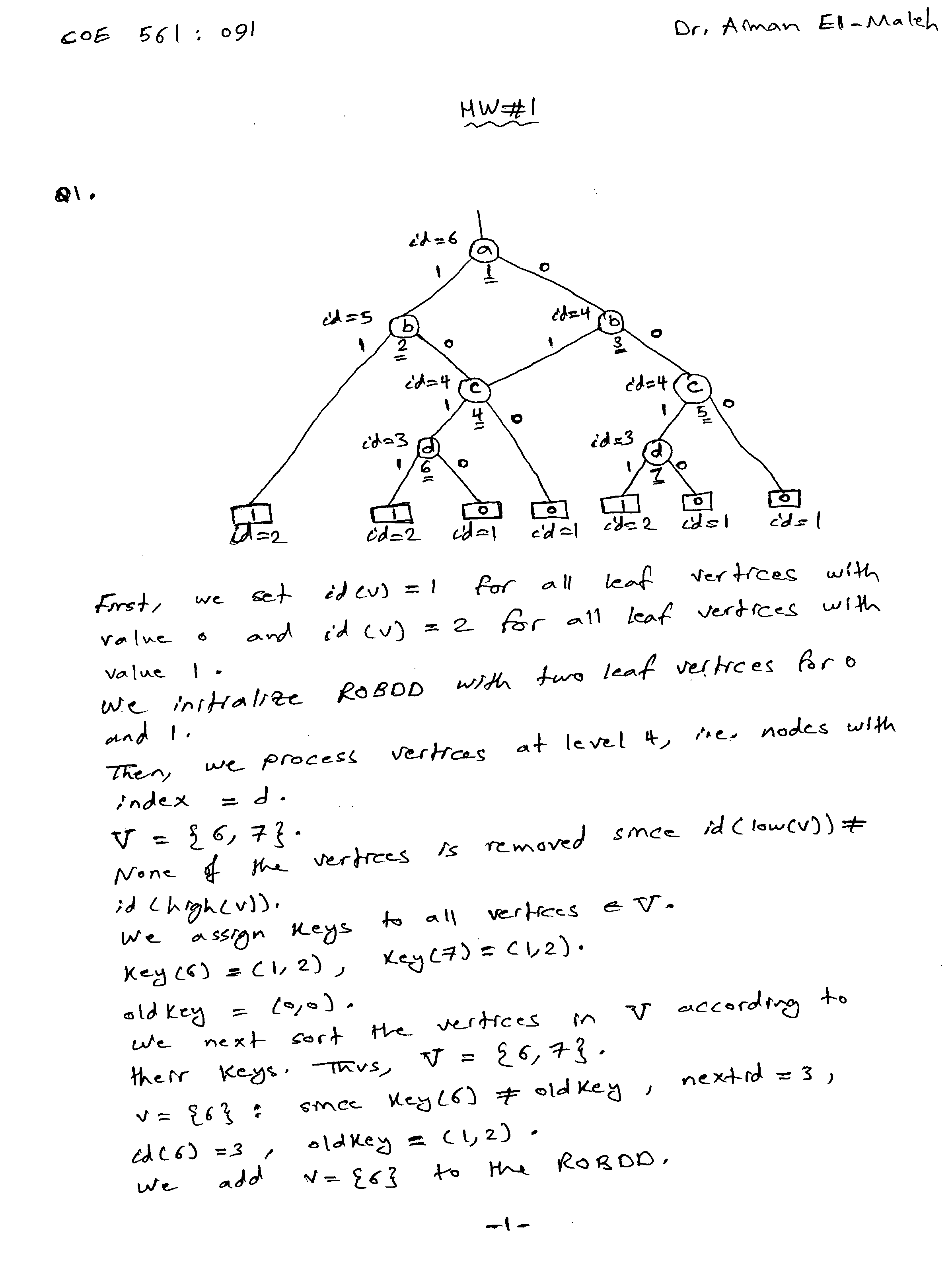 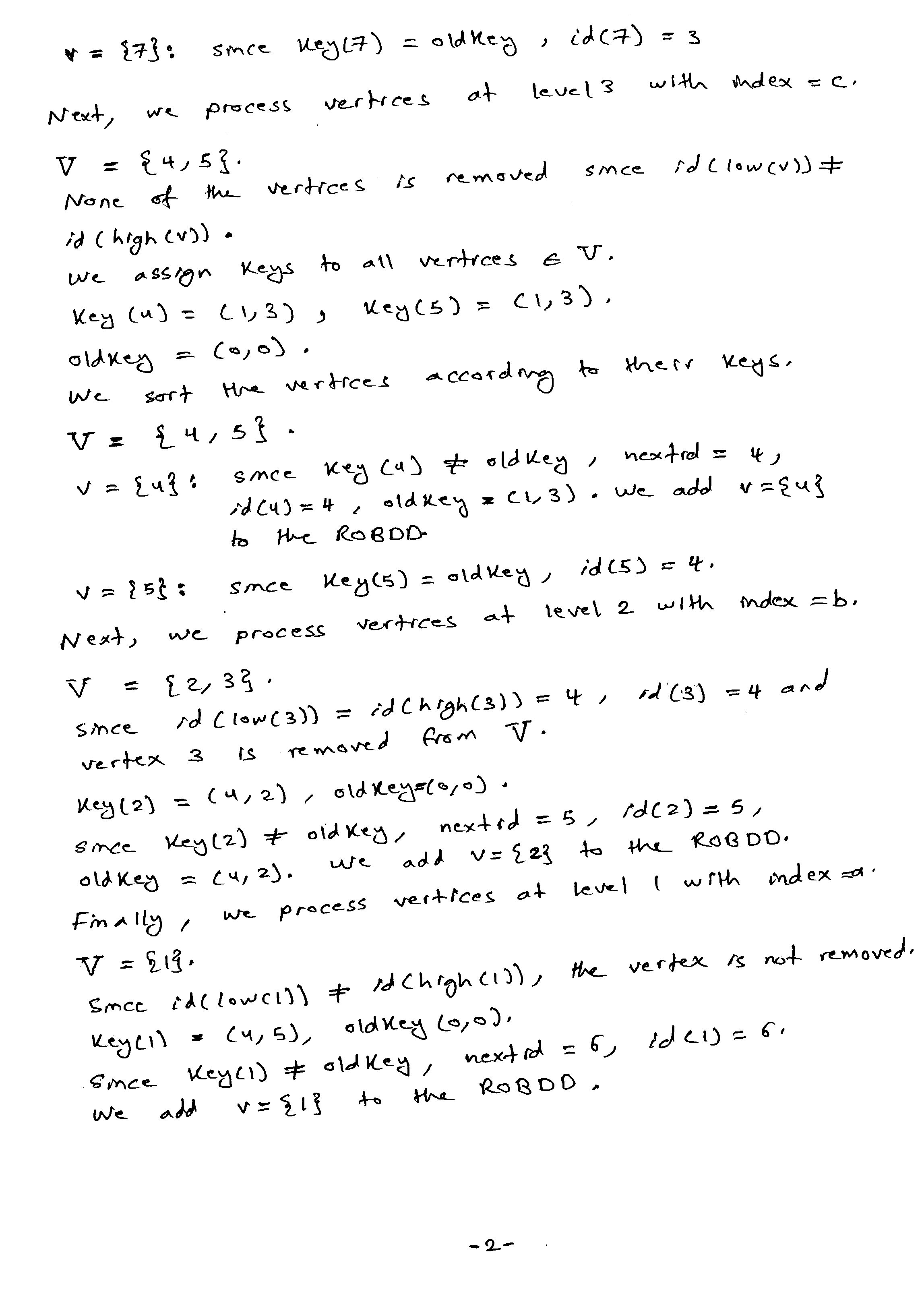 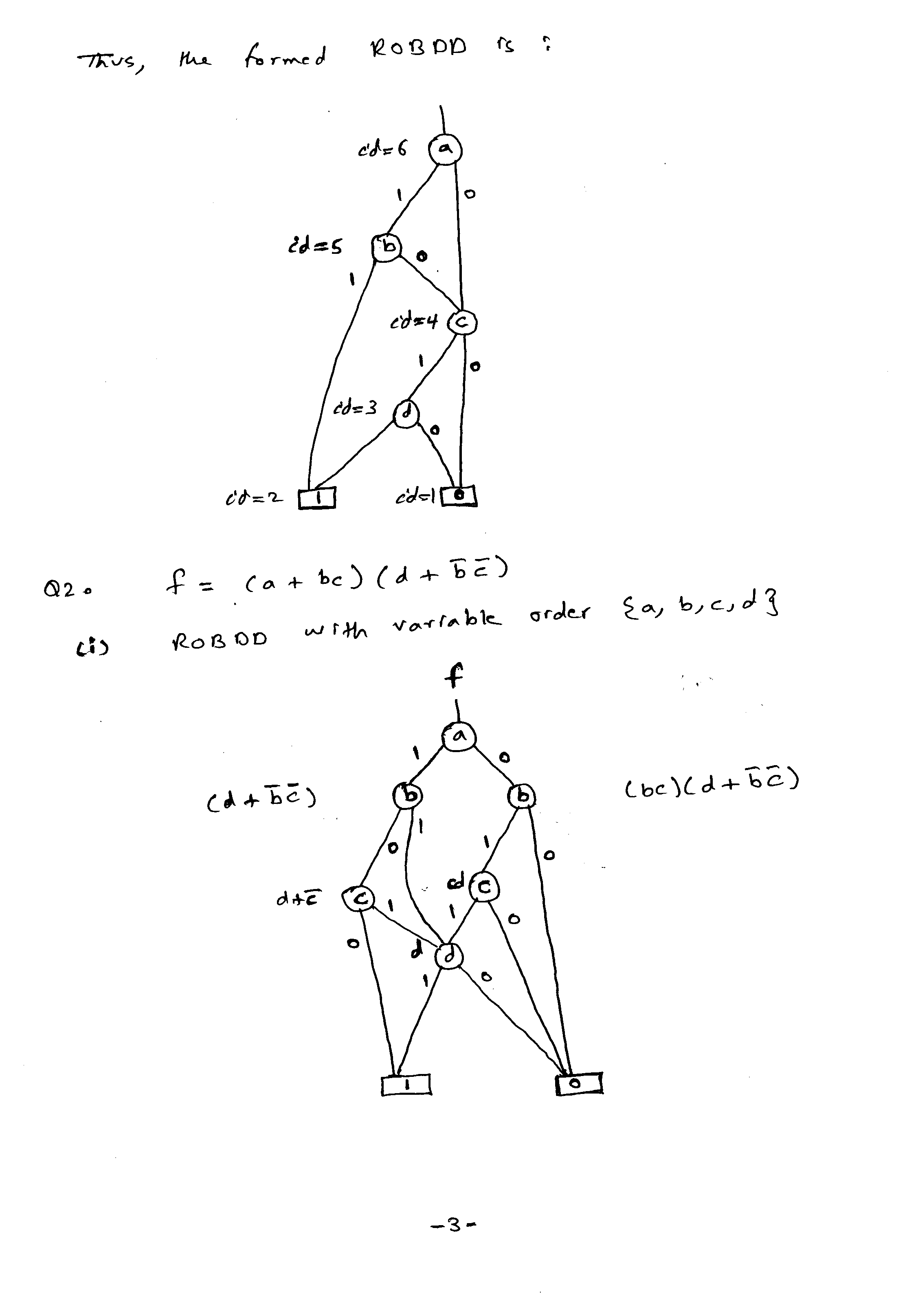 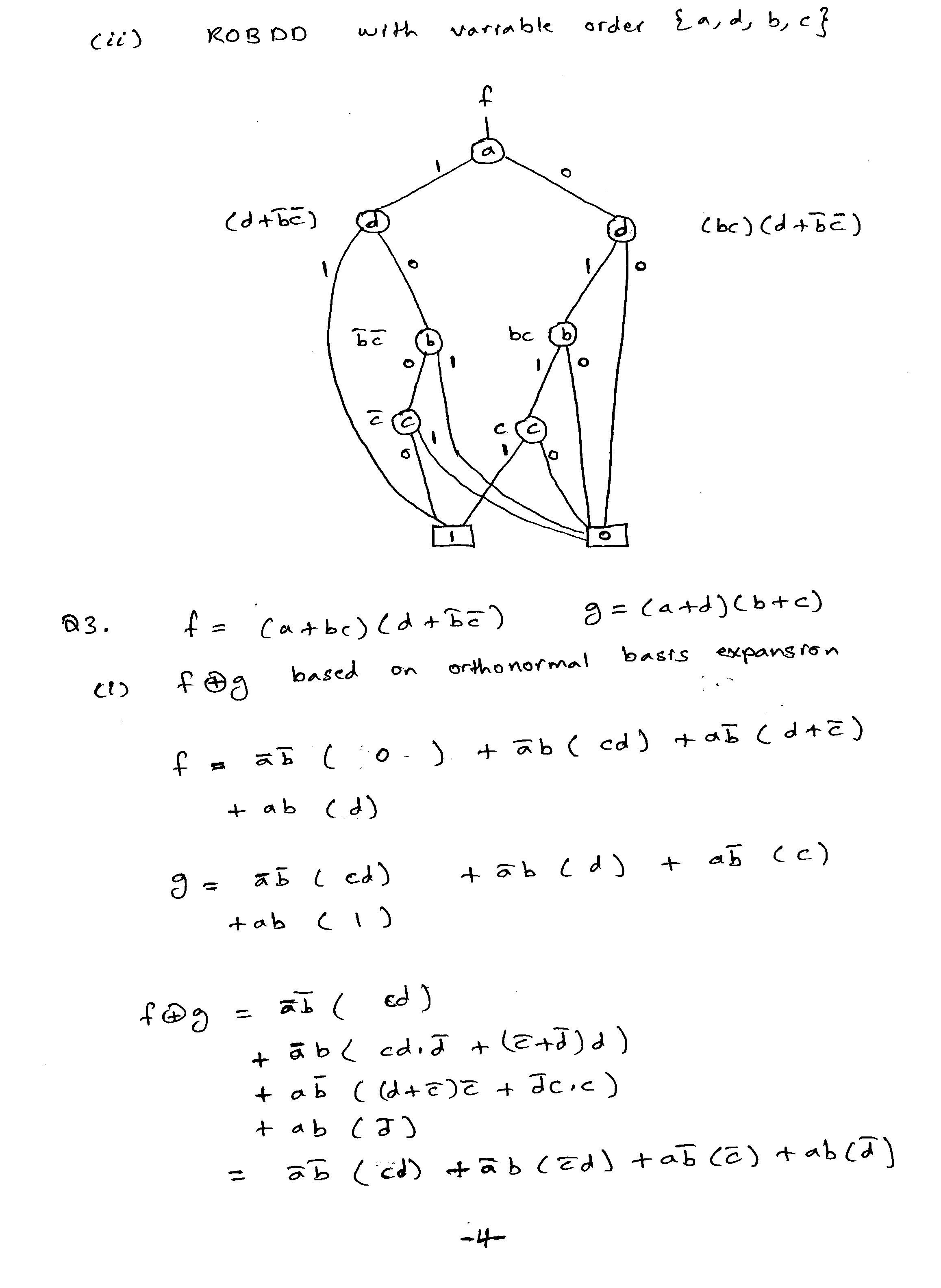 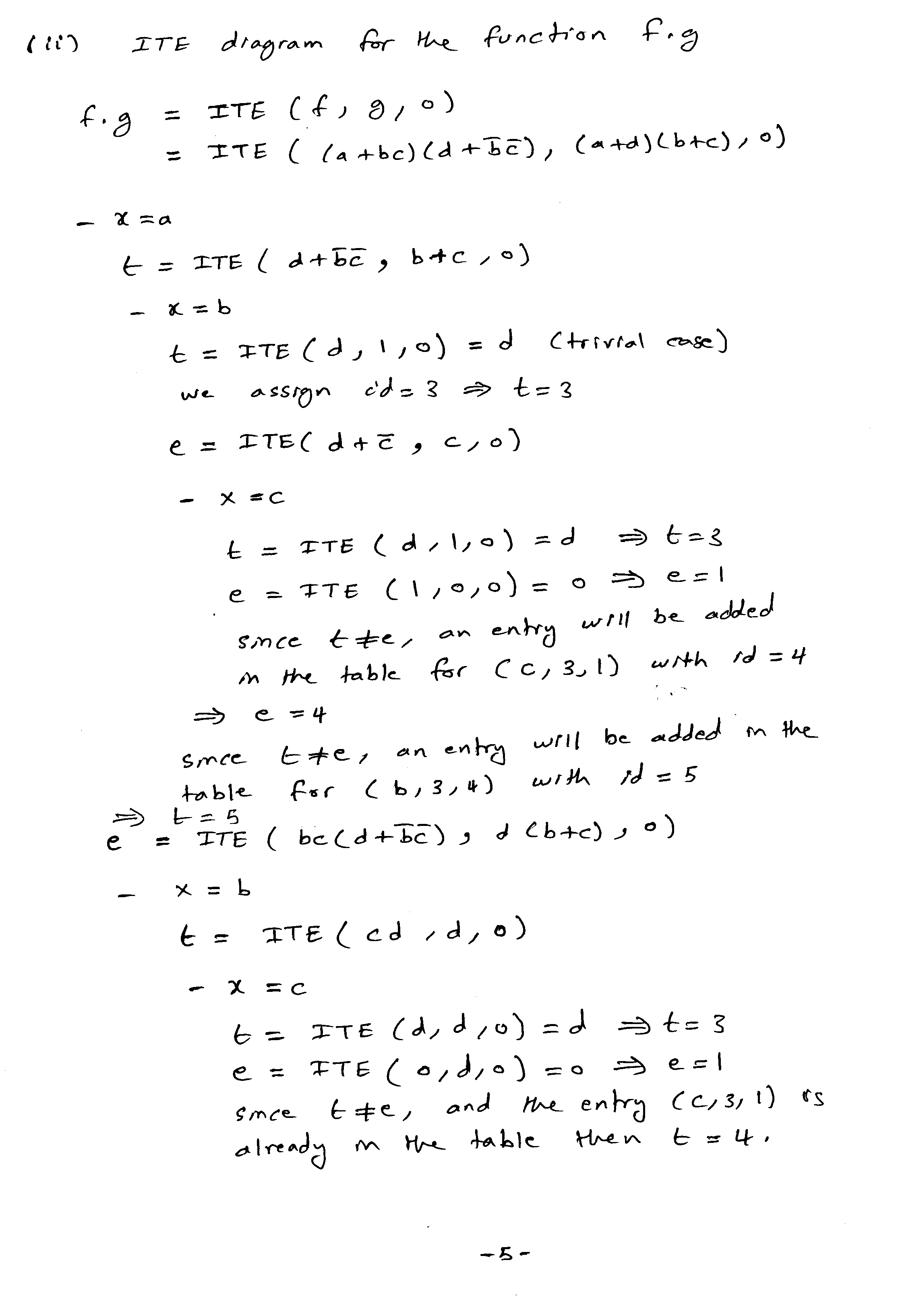 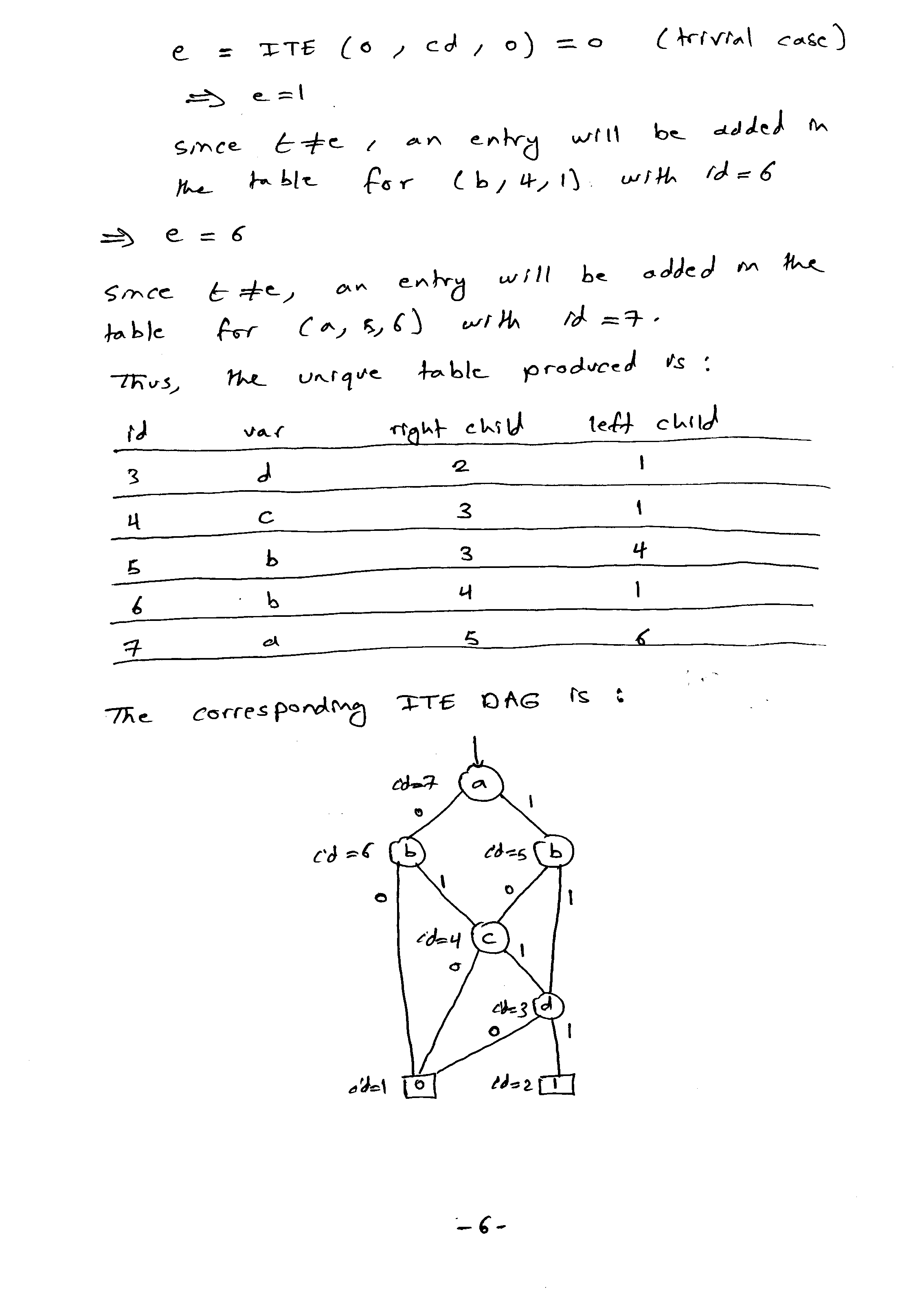 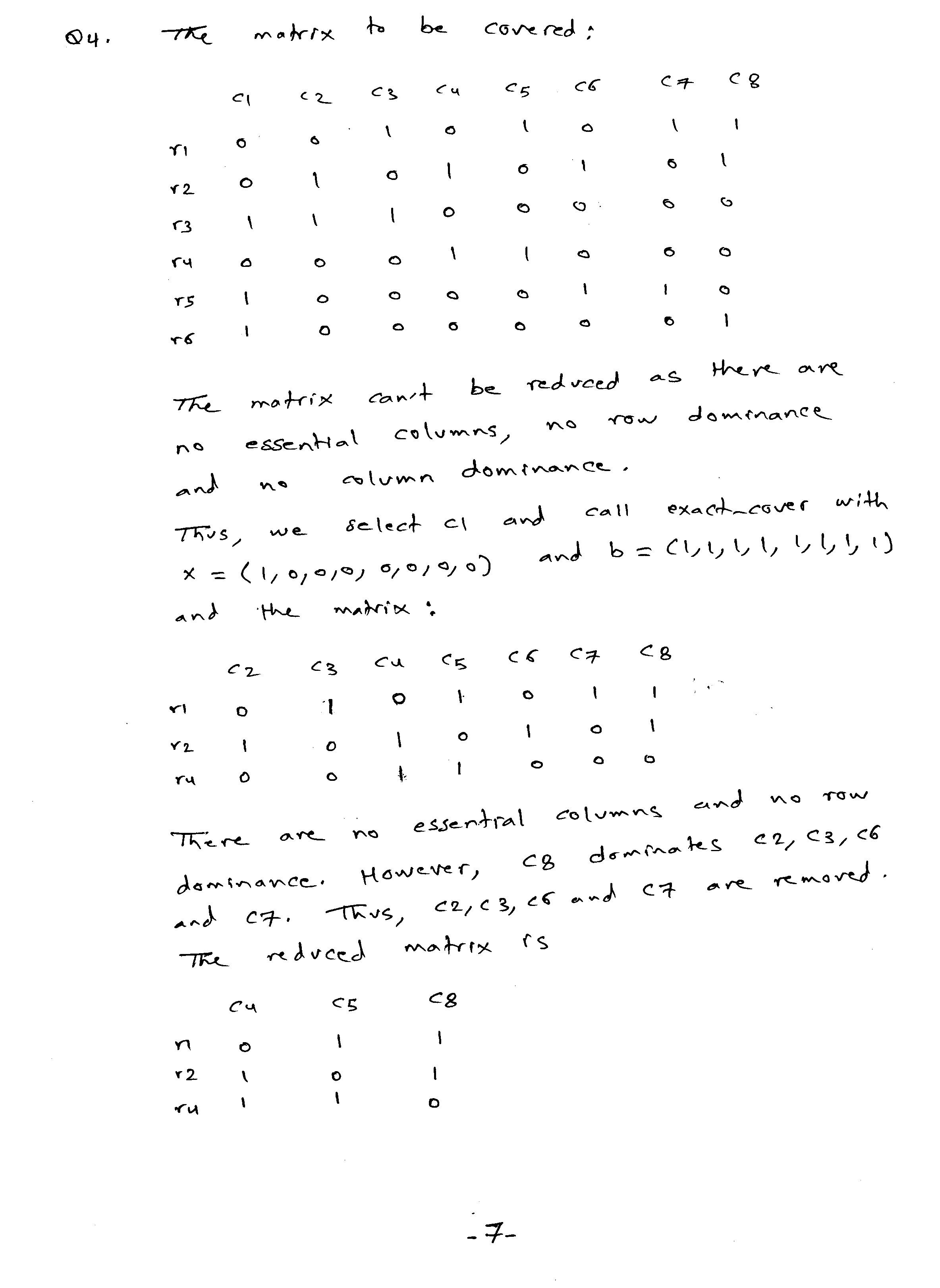 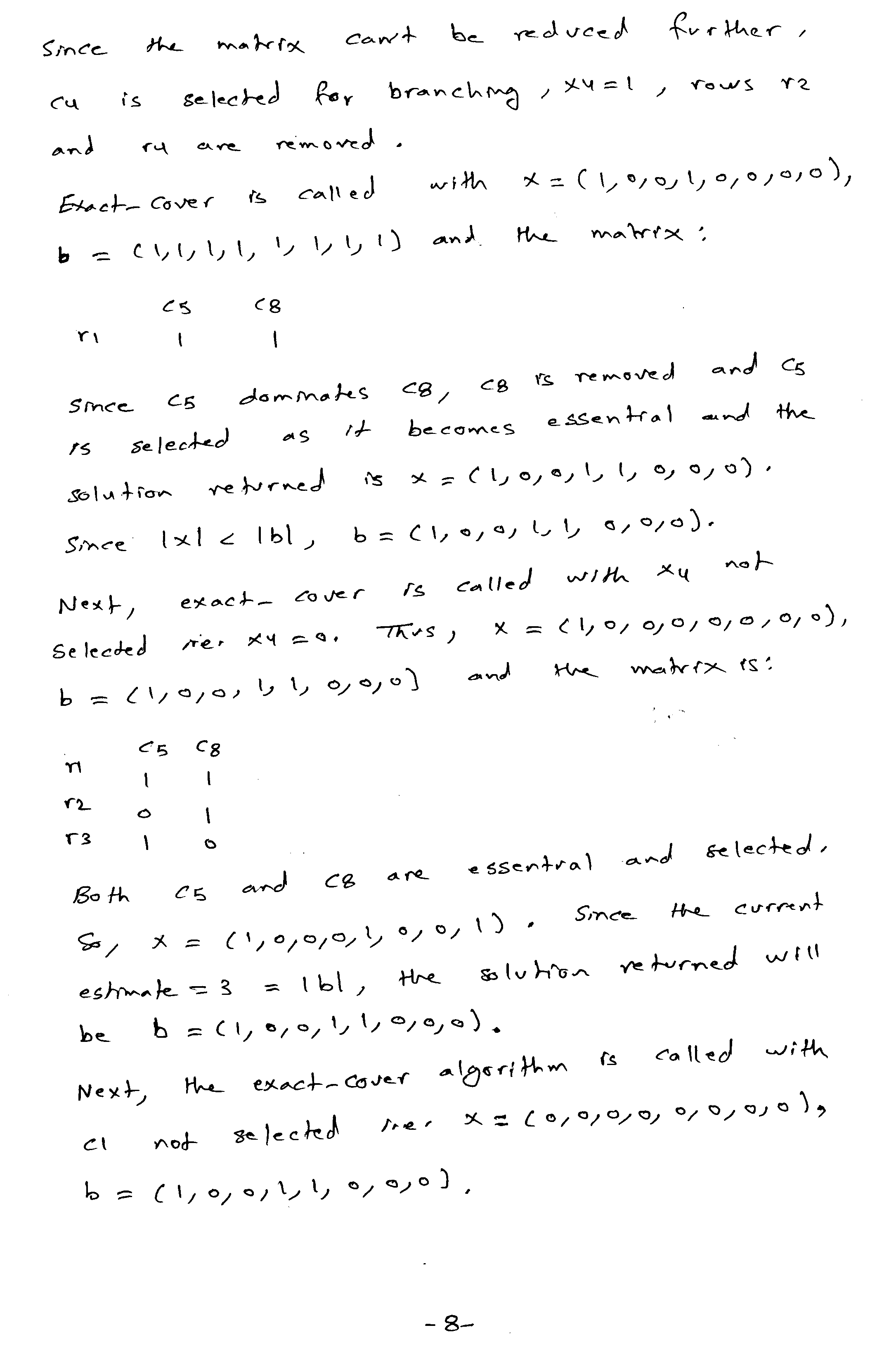 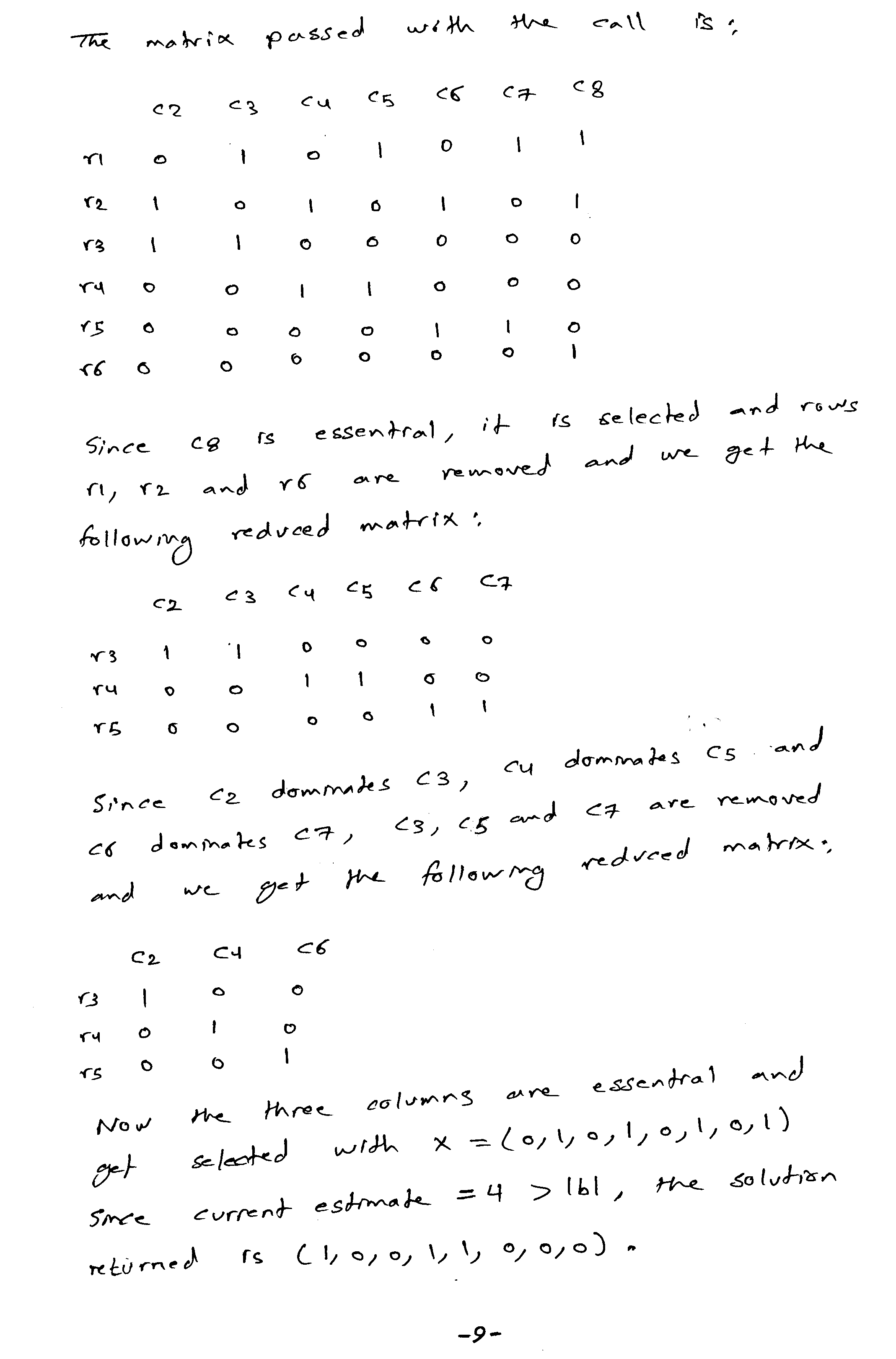 